An den Vertrauensarzt der Krankenkasse des Versicherten zu schicken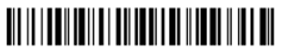 Angaben zum Patienten	Name und Vorname:      Nationalregisternummer:     Anschrift:      Postleitzahl und Ort:      Angaben zum überweisenden Facharzt Name und LIKIV-Zulassungsnummer:     Telefonnummer oder E-Mail-Adresse:     Anschrift:      Initiator der Anfrage (bitte ankreuzen):	Ich selbst als überweisender Facharzt	Ich selbst auf Vorschlag eines anderen ArztesName:      Anschrift:       	Ich selbst auf Ersuchen des PatientenZugrundeliegendes GesundheitsproblemÄrztliche Diagnose/Gesundheitsproblematik:      Relevante Vorgeschichte:     Beschreibung der Verletzungen oder der funktionellen Störungen, die eine Rehabilitation erfordern:Frühere Behandlungen und Ergebnisse:      Beigefügte Arztberichte:      Beantragte LeistungenBezeichnung des Programms:Zuständiger ausländischer Arzt:Name:      Verweis auf medizinische Sachkenntnis (möglichst ausführlich): Name und Anschrift der Einrichtung, in der die Rehabilitation stattfindet:Name:      Anschrift:      Land:      Telefonnummer:      Website:      Art der Behandlung (Zutreffendes bitte ankreuzen):	Patient wurde in das Krankenhaus, in der die Rehabilitation durchgeführt wird, aufgenommen (mit Übernachtung) 	Patient wurde in eine Rehabilitationseinrichtung, die kein Krankenhaus ist, aufgenommen (mit Übernachtung) 	Patient übernachtet außerhalb des Krankenhauses oder der Rehabilitationseinrichtung (= ambulante Reha) Angeordnetes Rehabilitationsprogramm und LeistungenAllgemeine Beschreibung:Wesentliche Bestandteile des Programms: Betroffene Fachbereiche:Beantragter Zeitraum: vom       bis zum      Häufigkeit: (täglich - wöchentlich - Anzahl Stunden pro Tag? ...):Mit der Rehabilitation verfolgtes Ziel (möglichst ausführlich):Vergleich mit den in Belgien verfügbaren Rehabilitationsprogrammen (Zutreffendes bitte ankreuzen)	In Belgien besteht ein vergleichbares RehabilitationsprogrammRehabilitationsvereinbarung (7xx.xxx.xxx) oder (9xx.xxx.xxx) ?  :     (Gehen Sie zur Ziffer 5.7.1 über)	In Belgien gibt es kein vergleichbares Rehabilitationsprogramm.(Gehen Sie zur Ziffer 5.7.2 über)Gründe für eine Rehabilitation im AuslandIn Belgien gibt es ein Rehabilitationsprogramm wie es in diesem Antrag beschrieben wird.Begründen Sie, weshalb die Rehabilitation nicht in Belgien möglich ist.Gründe, die mit dem Inhalt der Maßnahme zu tun haben:Medizinisch-technische Verfügbarkeit:In Belgien gibt es kein vergleichbares RehabilitationsprogrammGeben Sie an, in welcher Hinsicht, die in Belgien bestehenden Rehabilitationsmaßnahmen sich von dem beantragten Programm unterscheidenZielgruppe:Inhalt des Programms:Begründen Sie, weshalb die in Belgien bestehenden Rehabilitationsprogramme nicht angewandt werden können:Medizinisch-technische Verfügbarkeit:Besonderer Zustand des Patienten:Andere in Belgien aufgesuchte Ärzte desselben Fachgebiets:Andere in Belgien aufgesuchte Ärzte desselben Fachgebiets wie das des ausländischen Arztes, an den der Versicherte überwiesen wird, und deren schriftliche Stellungnahme (möglichst ausführlich, auch per E-Mail solange die Angaben zum Versicherten dabei verschlüsselt bleiben):PS: Der Vertrauensarzt darf ein solches Gutachten einholen, bevor er eine Entscheidung trifft.•	Name und Stellungnahme:•	Name und Stellungnahme:•	Name und Stellungnahme:Datum:      Unterschrift:      Adressen der VertrauensärzteFür deutschsprachige Mitglieder der Christlichen Krankenkasse:Bitte füllen Sie den Antrag auf Vorab-Genehmigung von Gesundheitsleistungen im Ausland aus, und senden ihn an den zuständigen Vertrauensarzt der Christlichen Krankenkasse,
Rue Lucien Defays 77, 4800 Verviers.Si vous êtes affilié(e) à la Mutualité chrétienne 134, veuillez faire compléter le formulaire de demande et l’envoyer en fonction du pays concerné à l’attention du médecin-conseil de la Mutualité Chrétienne :Allemagne et Pays-Bas, Rue Lucien Defays 77, 4800 VerviersFrance, Rue Saint Brice 44, 7500 TournaiGrand-Duché de Luxembourg, Rue de la Moselle 7-9, 6700 ArlonAutre pays : une des trois adresses ci-dessusAls u bent aangesloten bij CM 120 en u woont in de:Provincie Antwerpen, gelieve dan de aanvraag te richten tot
CM, t.a.v. adviserend arts, Korte Begijnenstraat 22, 2300 TurnhoutProvincie Vlaams-Brabant of Brussel, gelieve dan de aanvraag te richten tot
CM, t.a.v. adviserend arts, Platte-Lostraat 541, 3010 Kessel-LoProvincie Limburg, gelieve dan de aanvraag te richten tot
CM, t.a.v. adviserend arts, Herkenrodesingel 101, 3500 Hasselt Provincie Oost-Vlaanderen, gelieve dan de aanvraag te richten tot
CM, t.a.v. adviserend arts, Martelaarslaan 17, 9000 GentProvincie West-Vlaanderen, gelieve dan de aanvraag te richten tot 
CM, t.a.v. adviserend arts, Beneluxpark 22, 8500 KortrijkDepending on where you are affiliated, please choose the right option: either the CM addresses or those of MC.Vertrauensarzt KrankenkasseStellungnahme Ärztedirektion KrankenkasseStellungnahme Kollegium der Ärzte-DirektorenStellungnahme zu:dem verordneten Rehabilitationsprogramm? Ja  Nein Die Rehabilitation entspricht den gesetzlichen Vorschriften in Belgien Ja  Nein Programm (7xx.xxx.xxx) oder (9xx.xxx.xxx)?:Hinweise und BegründungStellungnahme zu:dem verordneten Rehabilitationsprogramm Ja  Nein Die Rehabilitation entspricht den gesetzlichen Vorschriften in Belgien Ja  Nein Programm (7xx.xxx.xxx) oder 
(9xx.xxx.xxx)?:Hinweise und BegründungBeschluss zu:1.	dem verordneten Rehabilitationsprogramm Ja  Nein Die Rehabilitation entspricht den gesetzlichen Vorschriften in Belgien Ja  Nein Programm (7xx.xxx.xxx) oder 
(9xx.xxx.xxx)?:Hinweise und BegründungDatum      Angaben zum Arzt und UnterschriftDatum      Angaben zum Arzt und UnterschriftDatum      Angaben zum Arzt und Unterschrift